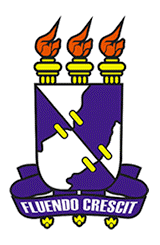 SERVIÇO PÚBLICO FEDERALUNIVERSIDADE FEDERAL DE SERGIPEPRÓ-REITORIA DE PÓS-GRADUAÇÃO E PESQUISANÚCLEO DE PÓS-GRADUAÇÃO EM EDUCAÇÃO FÍSICAREQUERIMENTO DE DEFESA DE DISSERTAÇÃOEu, Prof. Dr.(nome do(a) orientador(a), orientador(a) do(a) mestrando(a) XXX, tendo em vista que o(a) mesmo cumpriu todos os créditos e demais exigências do curso de mestrado deste programa, venho submeter ao Colegiado do Núcleo de Pós-Graduação em Educação Física sugestão para defesa de sua dissertação para o dia XX do mês XXX de 20XX às XXX horas, assim com indico os seguintes nomes para composição da respectiva banca examinadora.Membros Titulares:Prof. Dr. (ORIENTADOR)           –UFSProf.Dr.                                          – ...Prof. Dr.                                         –UFSMembros Suplentes:Prof. DrProf. DrSão Cristóvão,   de     de 20XX._________________________________Prof. Dr. Orientador